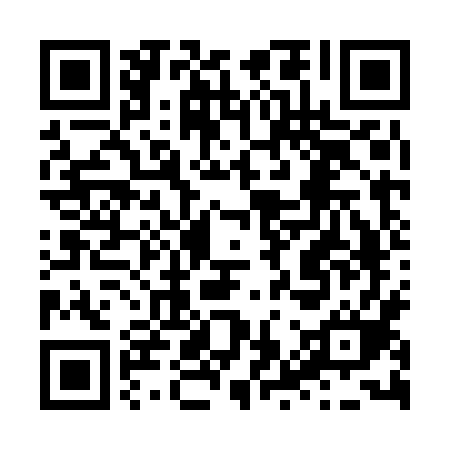 Ramadan times for Cheongju, South KoreaMon 11 Mar 2024 - Wed 10 Apr 2024High Latitude Method: NonePrayer Calculation Method: Muslim World LeagueAsar Calculation Method: ShafiPrayer times provided by https://www.salahtimes.comDateDayFajrSuhurSunriseDhuhrAsrIftarMaghribIsha11Mon5:215:216:4712:404:016:346:347:5512Tue5:205:206:4512:404:016:356:357:5613Wed5:185:186:4412:394:016:366:367:5714Thu5:175:176:4212:394:026:376:377:5715Fri5:155:156:4112:394:026:376:377:5816Sat5:145:146:4012:394:036:386:387:5917Sun5:125:126:3812:384:036:396:398:0018Mon5:105:106:3712:384:046:406:408:0119Tue5:095:096:3512:384:046:416:418:0220Wed5:075:076:3412:374:046:426:428:0321Thu5:065:066:3212:374:056:436:438:0422Fri5:045:046:3112:374:056:446:448:0523Sat5:035:036:2912:374:056:456:458:0624Sun5:015:016:2812:364:066:456:458:0725Mon4:594:596:2612:364:066:466:468:0826Tue4:584:586:2512:364:066:476:478:0927Wed4:564:566:2312:354:076:486:488:1028Thu4:554:556:2212:354:076:496:498:1129Fri4:534:536:2012:354:076:506:508:1230Sat4:514:516:1912:344:076:516:518:1331Sun4:504:506:1812:344:086:516:518:141Mon4:484:486:1612:344:086:526:528:152Tue4:464:466:1512:344:086:536:538:163Wed4:454:456:1312:334:086:546:548:174Thu4:434:436:1212:334:096:556:558:185Fri4:414:416:1012:334:096:566:568:196Sat4:404:406:0912:324:096:576:578:207Sun4:384:386:0712:324:096:586:588:228Mon4:364:366:0612:324:106:586:588:239Tue4:354:356:0512:324:106:596:598:2410Wed4:334:336:0312:314:107:007:008:25